ГПП «Хан Тенири»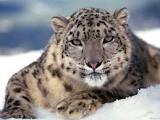 «Инновационные методы изучения и сохранения снежного барса  в Центральном Тянь-Шане»г. Каракол Семинар конференция на тему «Инновационные методы изучения и сохранения снежного барса  в Центральном Тянь-Шане»Цель: Совместная разработка инновационных методов изучения и сохранения снежного барса в Центральном Тянь-Шане.Задачи: Создание платформы взаимоотношений ООПТ-наука-местное сообщество.Определение приоритетов для дальнейшего развития ГПП «Хан Тенири» в целях улучшения исследовательских работ по изучению снежного барсаПеренятия опыта работ других ООПТ по изучению и сохранению снежного барсаПо итогам конференции организовать группу состоявшую из  исследователей НАН КР, сотрудников других ООПТ, сотрудников ГПП «Хан Тенири», сотрудников донорских организаций  для мониторинга ареала обитания снежного барса урочища Кайынды, ущелья Теректи Общая характеристика особо охраняемой природной территории	Государственный природный парк "Хан-Тенири" расположен на площади 275800,3 га в Ак-Суйском районе Иссык-Кульской области Кыргызской Республики. Он образован в целях сохранения биологического разнообразия и уникальных природных комплексов, охраны редких и находящихся под угрозой исчезновения видов животного и растительного мира, расширения сети особо охраняемых природных территорий Кыргызской Республики.	Другими словами, цель создания парка – это сохранить уникальные высокогорные экосистемы Центрального Тянь-Шаня в естественном состоянии, которые являются местами обитания редких и эндемичных видов, в первую очередь, редких и исчезающих видов флоры и фауны, таких как архар, бурый медведь (тяньшанский подвид), снежный барс, манул, беркут, бородач, гималайский гриф, белоголовый сип, черный гриф, соколы, филин и серпоклюв; а также обеспечить естественный ход природных процессов на территории Природного парка.- Государственный природный парк “Хан-Тенири“ находится на самой восточной оконечности территории республики, между горными хребтами Терскей Ала-Тоо и Кокшаалтоо. Вся территория природного парка расположена в бассейне реки Сары-Джаз.	Район расположения Природного парка известен своими природными, культурными историческими достопримечательностями. Кроме хорошо сохранившейся свойственной высокогорью дикой природы, естествоиспытателей и путешественников всегда завораживали величественные ледники - Иныльчек, семитысячные пики - «Хан-Тенгри» и Победы, высокогорное ледниковое озеро Мерцбахера, термальные, минеральные источники, труднодоступное ущелье Койкап. Есть данные, где говориться, что ущелье Койкап в начале XX века служил последним пристанищем одному из племени «Бугу», не пожелавшему присоединиться Советской власти. И только в 30-х годах XX столетия Советская власть смогла расправиться с предводителем этого племени.	Историко-культурным ценностям относятся древние могильники, городище в долине р. Сары-Джаз, которые сильно разрушены и пещера Ак-Чункур (Ак-Ункур), письменности которого, отнесены к эпохе ранней бронзы (Окладников, Рацек 1954).План конференции.9.00-Приветственное слово директора ГПП «Хан тенири» Бекбоева К,Представление гостей.9.10- Показ видео ролика про ГПП «Хан Тенири»9.20- Краткий обзор работы ГПП «Хан Тенири» Тыныкеев Т9.30- Выступление докладчика из НАН КР на тему _____________________________________________________________Ф.И.О докладчика       _______________________________________10.00- Выступление докладчика «Сайлюгемского» заповедника Республики Алтай _____________________________________________________________Ф.И.О докладчика с ООПТ «Сары Чат Ээрташ»___________________________________________10.30-Кофе брейк11.00-Выступление докладчика с Катунского заповедника11.30-Выступление докладчика «Ергакского» заповедника Краснодарского края12.00- Обед13.00- Обсуждения и рекомендации по;внедрению инновационных методов изучения снежного барсаразвитию международных отношений по обмену опытамсотрудничеству с ООПТ Кыргызстана15.00-кофе брейк 15.30-Продолжение обсуждения и рекомендации по;работе с донорамиработа с волонтерскими и исследовательскими центрамиразвитию научного туризма по изучению и наблюдению за снежным барсом 17.00-Подытоживание конференции; организовать группу состоявшую из  исследователей НАН КР, сотрудников других ООПТ, сотрудников ГПП «Хан Тенири», сотрудников донорских организаций  для мониторинга ареала обитания снежного барса урочища Кайынды, ущелья Теректи. 17.20- Предоставление заключительного слова участникам конференции.. 17.30-Заключительное слово директора ГПП «Хан Тенири».Бюджет конференции.Количество приглашенных лиц 50 человек.Областная администрация 2 человека. Ак- Суйская райгосадминистрация 2 человекаАгентства охраны окружающей среды – 2 человекаСекретариат по сохранению снежного барса  - 2 человека ПРООН ГЭФ – 2 человекаWWF – 2 человекаНАН КР – 2 человекаСары Чат Ээрташский заповедник –  1 человекИссык-Кульский заповедник – 1 человека Биосферная територия – 2 человекаКаракольский национальный парк – 1 человекаСайлюгемский заповедник 4 человекКатунский заповедник 4 человекЕргакский заповеник 4 человекДирекция ООПТ Красноярского края. Россия 4 человек   Дестинация Каракол – 1 человек Сотрудники ГПП «Хан Тенири» – 15 человек  Иссык-Кульское телевидение - 1 человек Телеканал ЭМТВ – 1 человек Нарынский заповедник - 1 человекКаратал Жапыракский заповедник - 1 человекГПП «Салкын Тор» - 1 человекДиректор ГПП «Хан Тенири»                           К. Бекбоев№Наименование материала и услугКоличествоЦена в сомСумма в сом1Аренда помещения для конференции1 день3500 сом3500 сом2Гостиничные услуги15 человек1500 сом22500 сом3Блокноты для записи50302500 сом4Ручки шариковые5010500 сом5Кофе брейк21250025000 сом6ОбедНа 50 чел45022500 сом7Буклеты ГПП «Хан Тенири»100202000 сом8Ужин На 15 чел 4504500Итого:85 250 сом